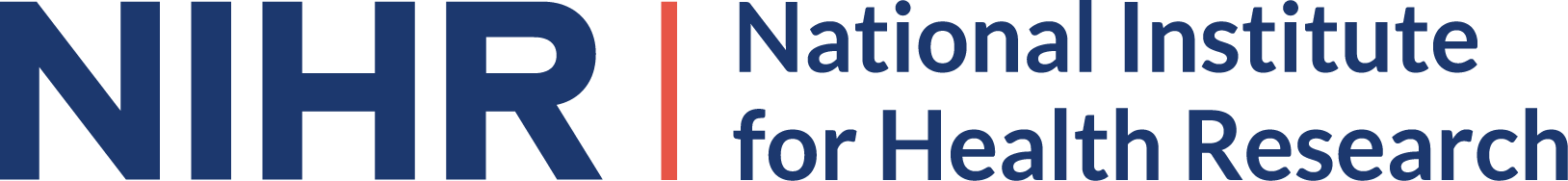 Royal College of General Practitioners and NIHR Clinical Research Network Awards 2022Applicant Guidance NotesIntroductionSince 2016, the NIHR Clinical Research Network has teamed up with the Scientific Foundation Board of the Royal College of General Practitioners to sponsor an award which celebrates researchers who have significantly increased the scale of CRN research in the NHS. This award scheme aims to recognise outstanding contributions of NHS clinicians to the conduct of NIHR Clinical Research Network Portfolio research studies. This award scheme is for Members or Fellows in good-standing of the Royal College of General Practitioners. The scheme recognises research-active NHS general practices that are demonstrating excellence and innovation in delivering NIHR CRN research. In addition, there is an award for First5® GPs who demonstrate an emerging interest and experience in delivering NIHR research within a primary care setting.The successful practice will receive an award of £1,000. The successful First5® applicant will receive a bursary of £500 towards research-related activity (to be specified in the application).Guidance Notes for ApplicantsIf you intend to provide service user or carer quotes/stories/cases to demonstrate good examples of PPIE (patient and public involvement and engagement), then, as far as possible, these should be anonymised and non-attributable. Take further care to ensure that the data you provide are definitely not attributable by taking into account the size of study, geographical location, participant special characteristics, and any other relevant factors that could lead to an individual becoming identifiable.Your submission will be shared with panel members (a mix of NIHR CRN and stakeholder representatives from the Royal College of General Practitioners) for the purpose of scoring the application. Once scored, panel members will be required to submit their scores as required and subsequently delete any associated data and applications.The winners/highly commended applications and any personal identifiable information contained within will be shared with key stakeholders and local and national NIHR Communications Teams for promotion as good news/stories. Such news/stories may feature up to 12 months after the award has been announced; therefore, applicants should expect that their materials may be accessible for this purpose in one or more formats for more than one year.Any supporting documentation supplied with the winners/highly commended applications and any personal identifiable information contained within will be retained for seven years for educational purposes, such as sharing best practice, after the public announcement of the outcome. Your contact details will be kept in order to liaise with you throughout the award application and review process. If your application is nominated as “highly commended” or determined as the “winner”, then you will be requested to supply further details for invitation to the award ceremony. If nominated as an award winner, there is an expectation that you as the applicant will be available to attend the award ceremony.Further informationFor more information - or if you have any questions about the award, please email:GPresearchawards@nihr.ac.uk 